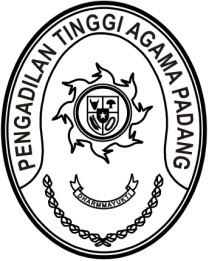 Nomor     	:	W3-A/      /HM.01.1/8/2022	4 Agustus 2022Lampiran	:	-Perihal	:	Audiensi Ketua Pengadilan Tinggi Agama PadangYth. Kepala Kepolisian DaerahSumatera BaratAssalamu’alaikum, Wr. Wb.Dalam rangka meningkatkan sinergitas antara Kepolisian dan Pengadilan Tinggi Agama Padang selaku Pengadilan Tingkat Banding dalam lingkungan peradilan agama pada wilayah Provinsi Sumatera Barat dalam pelaksanaan keamanan gedung perkantoran, personil maupun tamu, kami bermaksud akan melakukan audiensi dengan Bapak Kepala Kepolisian Daerah Sumatera Barat pada hari Jum’at tanggal 5 Juli 2022 atau pada waktu lain yang disesuaikan dengan agenda dan jadwal kegiatan Bapak.Demikian kami sampaikan, atas perkenannya diucapkan terima kasih.WassalamKetua,Zein Ahsan